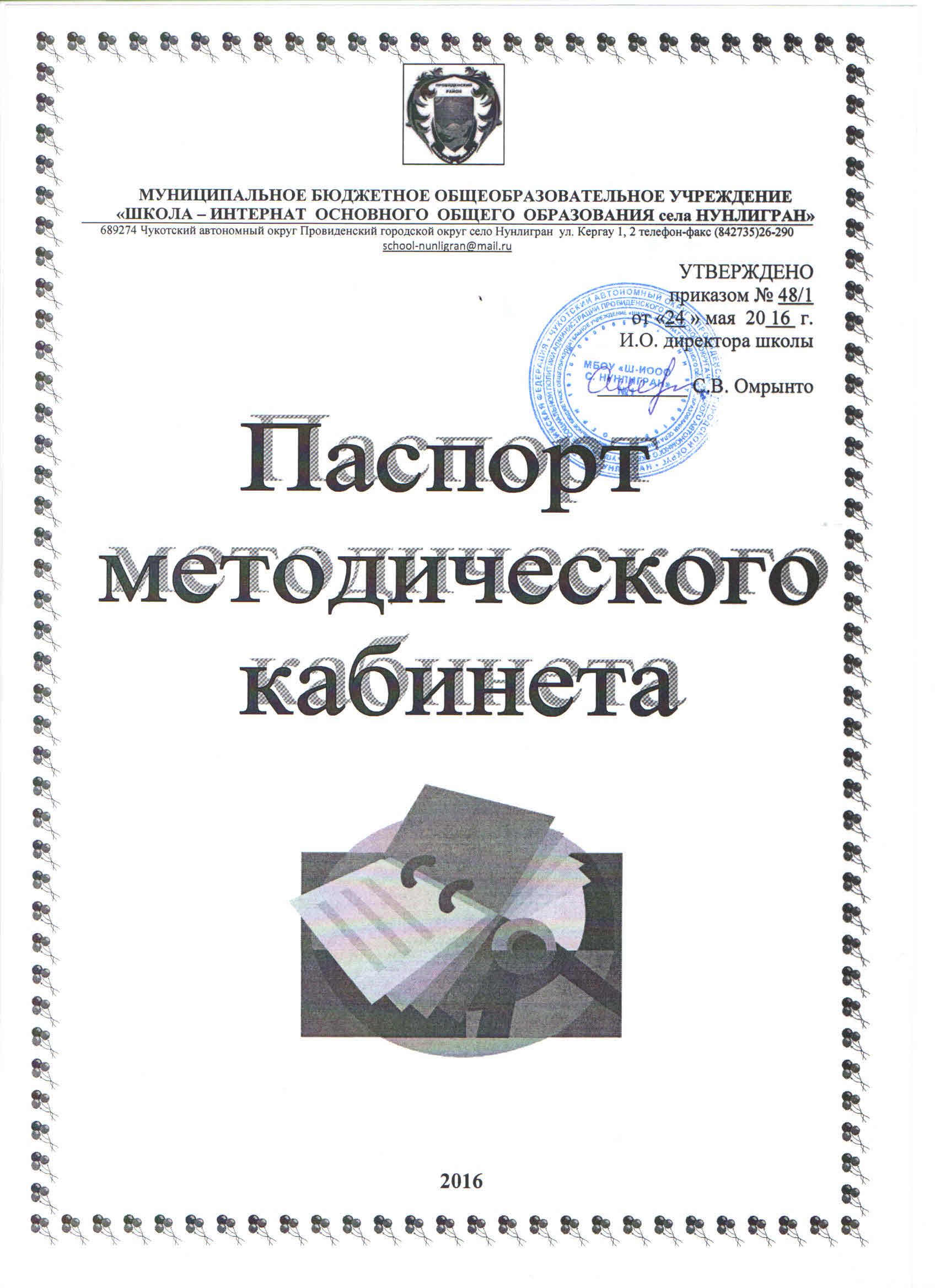 В отсутствие заместителя директора по ДО у музыкального руководителя  есть  ключ от методического кабинета.План работы методического кабинетаКритерии оценки методического кабинетаОценивание каждого показателя осуществляется по пятибальной системе:0 – отсутствие материалов для оценивания;1 – материалы частично соответствуют предъявляемым требованиям;2 – материалы в большей степени соответствуют предъявляемым требованиям;3 – материалы на 90 % соответствуют предъявляемым требованиям;4 – материалы полностью соответствуют предъявляемым требованиям.Оценка деятельности методического кабинетаАнкета для педагоговУважаемые  педагоги!Предлагаю ответить на следующие вопросы анкеты. Полученная информация поможет повысить эффективность работы методического кабинета, что позволит оказывать педагогам своевременную методическую помощь и поддержку.1. По Вашему мнению, методический кабинет ДО – это: (личный кабинет старшего воспитателя;  библиотека;  комната отдыха педагогов, центр педагогической информации; свой вариант) ________________________________________________________2. Как часто вы пользуетесь материалами методкабинета? (один раз в месяц; один раз в неделю; каждый день; по мере необходимости; перед проведением важного мероприятия; совсем не обращаюсь).3. Достаточно ли хорошо, на ваш взгляд, он оснащен наглядными и дидактическими материалами?  (хорошо, не очень, совсем не оснащен).4.Удобно ли расставлена мебель в кабинете, расположены  материалы,  литература? (неудобно, трудно найти сразу, что нужно; недостаточно четко обозначены разделы;  удобно; нужную литературу найти в этом кабинете практически невозможно).5.Способствуют ли данные условия для организации труда наших педагогов, для роста педагогического мастерства? _____________________________________________6. Какие разделы методического кабинета больше всего привлекают Ваше внимание? Почему? ______________________________________________________________7. Соответствует ли книжный фонд Вашим профессиональным запросам и интересам? Приемлема ли систематизация методической, научно-познавательной, детской литературы?_____________________________________________________________8. По каким разделам требуется дополнительный материал?______________________9. Чтобы вы изменили в размещении материала?__________________________________10.Чтобы вы предложили по обновлению содержания методического кабинета? _________________________________________________________________________11. Какие разделы, по Вашему мнению, совершенно не представлены в методическом кабинете?________________________________________________________12. Если у Вас возникают трудности в работе, то: (Вы обращаетесь за помощью в методический кабинет,  там всегда есть все, что нужно для работы;  стараетесь справиться с проблемами самостоятельно;   делитесь своими трудностями с другими педагогами).13. Удобно ли Вам работать в методическом кабинете: (да, здесь есть все для моей работы необходимая информация, рабочая зона; нет, я работаю с материалом в группе; нет, это кабинет старшего воспитателя, я буду мешать его  работе).14. Удобен ли для Вас график работы методкабинета? _____________________________Благодарю за участие!УТВЕРЖДЕНО приказом № 48/1 от «24 » мая  20 16  г.И.О. директора школы                                                                                                              _________ С.В. ОмрынтоПаспорт методического кабинета дошкольного отделения МБОУ  «Ш-ИООО села Нунлигран»1. Общая характеристика2. Оборудование кабинета2.1. Мебель2.2. Технические средства2.3. Нормативно-правовые документы2.4.Документы по организации деятельности ДОУ2.5. Инструкции2.6. Наглядные пособия2.7. Учебно-методическая литература2.8. ЖурналыПлан развития методического кабинета дошкольного отделения МБОУ «Ш-ИООО села Нунлигран»    на 2015-2018 учебный годДень  неделиВремяпонедельник, вторник, среда,четверг,пятницас 7.3 0  до  18.00Дни неделиСодержание деятельностипонедельникРабота с методической литературой, печатными изданиями.Консультации с педагогами, родителямивторникПосещение занятий, прогулок и контроль за деятельностью педагогов и детей.средаРабота в кабинете с документами. СГО.Работа с творческой группой педагогов.четвергПосещение занятий, прогулок и контроль за деятельностью педагогов.пятницаРабота на компьютере, оформление документации.По плану МОПосещение методических объединений, семинаров, практикумов.№Критерий оценкиПоказателиСамооценкаПримечание1.Документация кабинетапаспорт кабинета1.Документация кабинетаинвентарная ведомость на имеющееся оборудование1.Документация кабинетаграфик работы кабинета1.Документация кабинетаплан развития кабинета2.Программно-методическое оснащение методического кабинетаукомплектованность программно-методическим  обеспечением, учебно-методическими комплексами и их соответствие профилю кабинета, требованиям ФГОС и образовательной программы2.Программно-методическое оснащение методического кабинетаналичие, систематизация дидактических и методических материалов для осуществления образовательного процесса2.Программно-методическое оснащение методического кабинетаналичие постоянных и сменных информационных стендов3.Специальные средства для научной организации образовательной деятельности и управления ейматериалы для диагностики качества образования3.Специальные средства для научной организации образовательной деятельности и управления ейнаучно-методическая литература для подготовки воспитателя к образовательной деятельности3.Специальные средства для научной организации образовательной деятельности и управления ейлитература для детей4.Санитарно-гигиеническое состояние методического кабинетацелесообразность организации пространства (рабочее место педагога, место для индивидуальной  и групповой работы педагогов, зона оргтехники и т.д.)4.Санитарно-гигиеническое состояние методического кабинетаподбор мебели4.Санитарно-гигиеническое состояние методического кабинетаосвещение кабинета4.Санитарно-гигиеническое состояние методического кабинетасистема проветривания4.Санитарно-гигиеническое состояние методического кабинетаналичие ремонта5.Техника безопасностисоблюдение правил техники безопасности при работе педагогов в кабинете5.Техника безопасностиналичие инструкций и журнала по технике безопасности5.Техника безопасностиналичие правил поведения в методическом кабинете6.Оборудование кабинетаоргтехника6.Оборудование кабинетаосветительное оборудование6.Оборудование кабинетаоборудование по технике безопасности6.Оборудование кабинетасостояние мебели в кабинете7.Дизайн кабинетаоригинальность оформления7.Дизайн кабинетастилевое единство (эстетичность)7.Дизайн кабинетаозеленение7.Дизайн кабинетасоответствие стендового материала дизайну кабинета7.Дизайн кабинетаучет регионального компонента в оформлении кабинетаОбщее количество балловОбщее количество балловНазвание кабинетаМетодический кабинет дошкольного образовательногоучрежденияГод создания2007Общая площадь22,47  м2Ответственный за кабинетСуртаева Светлана Анатольевна№НаименованиеКоличество1.Стеллажи для книг42.Шкаф для одежды13.Письменный стол14.Шкаф универсальный35.Тумба 16.Стулья47.Стол компьютерный28.Стенд информационный1№НаименованиеКоличество1.Компьютер + процессор22.Принтер13.Колонки 24.Телефон – факс15. Телевизор16.ДВД - проигрыватель17.Сканер1№Название документа1Закон РФ « Об образовании» от 29 декабря 2012года № 273-ФЗ2Трудовой кодекс3Санитарно-эпидемиологические требования к устройству, содержанию и организации режима работы дошкольных образовательных организаций. СанПиН 2.4.1.3049-13»  (Постановление Главного государственного санитарного врача РФ от 15.05.2013 № 26)4Приказ Министерства образования и науки РФ от 30.08.2013 г. № 1014
«Об утверждении Порядка организации и осуществления образовательной деятельности по основным общеобразовательным программам - образовательным программам дошкольного образования»5 Федеральный государственный образовательный стандарт дошкольного образования (зарегистрирован в Минюсте РФ 14 ноября 2013г № 30384)6План действий по обеспечению введения ФГОС ДО от 31.12.2013г7Конвенцией о правах ребенка (одобрена Генеральной Ассамблеей ООН 20.11.1989, вступила в силу для СССР от 15.09.1990);8Декларация прав ребенка (провозглашена резолюцией 1286 Генеральной Ассамблеи ООН от 20.11.1959)9Концепция дошкольного воспитания10Приказ Минобрнауки России от 17.10.2013 №1155 «Об утверждении федерального государственного образовательного стандарта дошкольного образования»11Типовое положение о дошкольном образовательном учреждении12Приказ Министерства образования и науки Российской Федерации (Минобрнауки России) от 23 ноября2009 г. № 655 «Об утверждении и введении в действие федеральных государственных требований к структуре основной общеобразовательной программы дошкольного образования»13Устав МБОУ№Название документа1.Образовательная программа ДО2.Программа развития ДО3.План работы ДО на учебный год4.Учебный план ДО5.Календарно учебный график6.Материалы по аттестации педагогических работников7.Организация работы по обеспечению пожарной безопасности8.Организация работы по предупреждению ДТП9.План работы педагога - психолога10.План работы МО11.Протоколы методического объединения воспитателей ДО12.Протоколы педагогического совета воспитателей ДО13.Папка по аттестации воспитателей ДО14.Справки по мониторингу качества образовательного процесса15.СанПиН16.Положения МБОУ17.Рабочие программы по всем возрастным группам18.План воспитатель- образовательной работы по всем возрастным группам19.Отчёты воспитателей20Протоколы родительских собраний, протоколы педагогических советов, протоколы методических объединений.21.Комплексно тематическое планирование по всем возрастным группам22.Паспорта кабинетов ДО23.Должностные инструкции работников ДО№Название инструкции№ инструкции1.Должностная инструкция заместителя директора по ДО2.Должностная инструкция воспитателя ДО3.Инструкция по охране труда при работе с компьютерной техникой4.Должностная инструкция для музыкального руководителя75.Должностная инструкция педагога - психолога№НаименованиеКоличествоКоличество1.Набор наглядного материала для НОД112. Пальчиковый кукольный театр113.Пособия для лепки 884.Дидактический материал «Профессии», «Животные наших лесов»225.Тематический словарь в картинках: фрукты и овощи, транспорт, электробытовая техника, экзотические фрукты, дикие звери и птицы, цветы и деревья, посуда, одежда и обувь886.Дидактический материал С. Вохринцева: Игрушки, цвет, садовые ягоды, насекомые.447.Развивающее лото118.Геометрические пазлы119. Дидактическая игра1110.Муляжи овощей, фруктов  2211.Пирамидки4412.Мягкие игрушки для НОД13.Конструктор для домикаКонструктор для домика314.Пирамидки262615.Конструктор «Учимся считать»3316.Изучаем цвета и фигуры2217.Говорящий сундучок. Цифры1118.Кубики по сказке «Конёк горбунок»1119.Домино для мальчиков1120.Доска для рисования мелом2221Датс1122.Удочки 5523Пирамида 1124.Рыбка - пазл1125.Набор матрёшек, елочек, рыбок, грибочков, огурцы, жёлудей808026.Набор геометрических фигур3327.Матрёшки сборные101028.Мозаика2229.Прищепки цветные набор1130.Набор для шитья2231.Набор инструментов1132.Набор шнуровок6633.Пальчиковые игры «Дело мастера боится»1134.Самовар тульский1135.Набор посуды детской2236.Набор хлебных изделий1137.Дидактическая игра «Спрячь мышку»1138.Азбука в картинках на магнитах1139.Музыкальный теремок1140.Кубики в картинках1141.Лото «Живая география»2242.Составь картинку1143.Словесная игра «Телевизор»1144.Дидактическая игра «Зоологическое домино»1145.Дидактическая игра «Запомни и собери картинку»4446.Дидактическая игра «Кто в домике живёт?»1147.Мягкий пазл «Осьминог»1148.Дидактическая игра «Спрячь мышку»11Мини музей1.Кукла в национальном костюме112.Вышитые кошельки бисером333.Чукотский ножик224.Камлейка115.Кухлянка 116.Нерпа227.Домашняя утварь (кэмэны, ножи, пекуль)10108.Яранга119.Нарты11№П/пУровень, ступень образования, видобразовательной программы (основная/дополнительная) направление подготовки, специальностьНаименование и краткая характеристика библиотечно - информационных ресурсов и средств обеспечения образовательного процесса, в том числе  электронно-библиотечных образовательных ресурсов (электронных изданий и  информационных баз данных)Количество экземпляров, точек доступаКоличество экземпляров, точек доступа123441Основная программа«От рождения до школы» под редакцией Н.Е. Вераксы, Т. С. Комаровой2Дополнительная программа1.Программа  Н.Н.Авдеевой,  О.Л.Князевой, Р.Б.Стеркиной «Основы безопасности       детей дошкольного возраста»112Дополнительная программа2. Программа «Наш дом  - природа»   Автор  Н.А.Рыжова.112Дополнительная программа3. Программа  И.А.Лыковой «Цветные ладошки»112Дополнительная программа4. Программа «От звука к букве» Автор  Колесникова Е.В.11Направление развитияНаправление развитияНаправление развитияНаправление развития«Познавательное развитие»Герасимова А.С., Жукова О.С. «Энциклопедия развития и обучения дошкольника». Для детей 1-6 лет. Санкт-Петербург, 200511     «Речевое развитие»«Социально-коммуникативное развитие»Томилова С.Д. «Полная хрестоматия для дошкольников». Екатеринобург: «У-Фактория», 2007 г. Книга 1. Книга 2.22     «Речевое развитие»«Социально-коммуникативное развитие»ГавринаС.Е. «Энциклопедия подготовки к школе». Москва: «ЗАО «РОСМЭН-ПРЕСС»11     «Речевое развитие»«Социально-коммуникативное развитие»Лёвина А., Морозова О. «Развиваем восприятие». Полный курс подготовки к школе. 3-4 года. Цвет, форма, величина. Москва «ОЛМА», 2004 г.11     «Речевое развитие»«Социально-коммуникативное развитие»Лёвина А., Морозова О. «Развиваем воображение». Полный курс подготовки к школе.4-5 лет. Играем, фантазируем, размышляем. Москва: «Олма-Пресс», 2004 г.11     «Речевое развитие»«Социально-коммуникативное развитие»Лёвина А., Морозова О. «Развиваем воображение». Полный курс подготовки к школе.4-5 лет. Играем, фантазируем, размышляем. Москва: «Олма-Пресс», 2004 г.11     «Речевое развитие»«Социально-коммуникативное развитие»Прокофьева А.Г. Развивающие игры для детей: «Развивалки от 1 до 3 лет». Москва: «Эксмо», 2010 г.11     «Речевое развитие»«Социально-коммуникативное развитие»Горова Л.А. «Развиваем мышление». Моторика, логика, речь. Серия «Скоро в школу»Детям от 5 лет. Москва: «ОНИКС», 2004 г.11     «Речевое развитие»«Социально-коммуникативное развитие»Нефедова Е., О. Узорова «1000 упражнений для подготовки к школе». Москва: ООО «Астрель»,2007 г.11     «Речевое развитие»«Социально-коммуникативное развитие»Глозман А. «Учить мальчишек мастерить»  - М.: «Чистые пруды», 2006 г.11     «Речевое развитие»«Социально-коммуникативное развитие»Давыдова М. А., Агапова И.А. «Мягкие игрушки своими руками» - М.: «Творческий Центр», 2006 г.11     «Речевое развитие»«Социально-коммуникативное развитие»Куцакова Л.В. Занятия по конструированию из строительного материала в старшей группе детского сада.– М.: Мозаика-Синтез, 2009.11     «Речевое развитие»«Социально-коммуникативное развитие»Новикова В.П., Тихонова Л.И. «Развивающие игры и занятия с палочками Кюизенера». Для работы с детьми 3-7 лет.  Москва: «Мозаика Синтез», 2010 г.11     «Речевое развитие»«Социально-коммуникативное развитие»Новикова В.П., Тихонова Л.И. «Лего-мозаика в играх и на занятиях». Методическое пособие. Москва: «Мозаика Синтез», 2005 г.11     «Речевое развитие»«Социально-коммуникативное развитие»Микляева Н.В., Лагутина Н.Ф. «Музей в детском саду». Беседы. Экскурсии, творческие мастерские. Москва: «Творческий центр»,   2011 г.11     «Речевое развитие»«Социально-коммуникативное развитие»Майер А.А., Давыдова О.И. «Конструирование и реализация в детском саду» Основная образовательная программа дошкольного образования. Санкт Петербург «Детство Пресс», 2011 г.11     «Речевое развитие»«Социально-коммуникативное развитие»Майер А.А., Давыдова О.И. «Конструирование и реализация в детском саду» Основная образовательная программа дошкольного образования. Санкт Петербург «Детство Пресс», 2011 г.11     «Речевое развитие»«Социально-коммуникативное развитие»Картер Ф., Рассел Кен. «Развивайте интеллект» Упражнения для развития творческого мышления, памяти, сообразительности и интеллекта. Москва. АСТ* Астрель. 2005.11     «Речевое развитие»«Социально-коммуникативное развитие»Вахрушева Л.Н. «Воспитание познавательных интересов у детей 5 – 7 лет» Москва, «Творческий Центр» 2012 г.11     «Речевое развитие»«Социально-коммуникативное развитие»Микляева Н.В. «Ребёнок в интегрированной группе». Методические рекомендации. Москва: «Творческий Центр»,  2012 г.11     «Речевое развитие»«Социально-коммуникативное развитие»Станислав Мюллер  «Развитие супер памяти и мышления у детей. Быть отличником просто». Питер, 2010 г.11     «Речевое развитие»«Социально-коммуникативное развитие»Козлова В.А. «Обучение дошкольников и младших школьников математике»Методическое пособие для воспитателей и родителей. Москва: «Школьная пресса»,2002 г.11     «Речевое развитие»«Социально-коммуникативное развитие»Новикова В.П. «Математика в детском саду». Средний дошкольный возраст 4-5 лет. Учебно-методическое пособие. Конспекты занятий. Москва - «Мозаика-Синтез»,2003г.11     «Речевое развитие»«Социально-коммуникативное развитие»Новикова В.П. «Математика в детском саду». 5-6 лет. Учебно-методическое пособие. Конспекты занятий. Москва- «Мозаика Синтез»,2003.11     «Речевое развитие»«Социально-коммуникативное развитие»Новикова В.П. «Математика в детском саду». 6-7 лет. Учебно-методическое пособие. Конспекты занятий. Москва- «Мозаика Синтез»,2003.11     «Речевое развитие»«Социально-коммуникативное развитие»Новикова В.П. «Математика в детском саду». 6-7 лет. Учебно-методическое пособие. Конспекты занятий. Издание 2-е, исправленное и дополненное. Москва- «Мозаика Синтез»,2006 г.11     «Речевое развитие»«Социально-коммуникативное развитие»Пушкарёва М.А., Морозова И.А .«Развитие элементарных математических представлений». Конспекты занятий 4-5 лет. Для работы с детьми с ЗПР. М., «Мозаика-Синтез»,2009 г.11     «Речевое развитие»«Социально-коммуникативное развитие»Пушкарёва М.А.,  Морозова И.А. «Развитие элементарных математических представлений». Конспекты занятий 5-6 лет. Для работы с детьми с ЗПР.2-е издание, исправленное. М., «Мозаика-Синтез»,2009 г.11     «Речевое развитие»«Социально-коммуникативное развитие»Болошистая А.В. «Обучение математике в ДОУ». Методическое пособие. Москва «Айрис Пресс», 2005 г.11     «Речевое развитие»«Социально-коммуникативное развитие»Шалаева Г.П. «Решаем задачи». Маленький гений. М.: «АСТ Слово»,2010 г.11     «Речевое развитие»«Социально-коммуникативное развитие»Управителева Л.В. «Счёт, чтение, речь, мышление», 6-7 лет. Подготовка к школе в детском саду. Ярославль «Академия развития», 200711     «Речевое развитие»«Социально-коммуникативное развитие»Управителева Л.В. «Счёт, чтение, речь, мышление», 5-6 лет. Подготовка к школе в детском саду. Ярославль «Академия развития»,2007 г.11     «Речевое развитие»«Социально-коммуникативное развитие»Маклаева Е.С. «Математика. 2-я младшая группа». Планирование. Конспекты игровых занятий в соответствии с ФГТ. Издание 2-е. Образовательное пространство ДОУ.  Волгоград, «Учитель», 2013.11     «Речевое развитие»«Социально-коммуникативное развитие»Колесова Л.В. «Математическое развитие детей 4-7 лет. Игровые занятия (ФГТ)». Издание2-е, дополненное.  Волгоград: «Учитель», 2014 г.11     «Речевое развитие»«Социально-коммуникативное развитие»Казанцева Е.А., Памеранцева И.В., Терпак Т. А. «Формирование математических представлений. Конспекты занятий в старшей группе». ФГТ.  Волгоград: «Учитель», 2013 г.11     «Речевое развитие»«Социально-коммуникативное развитие»Казанцева Е.А., Памеранцева И.В., Терпак Т. А. «Формирование математических представлений. Конспекты занятий в старшей группе». ФГТ.  Волгоград: «Учитель», 2013 г.11     «Речевое развитие»«Социально-коммуникативное развитие»Формирование целостнойкартины мираФормирование целостнойкартины мираФормирование целостнойкартины мира     «Речевое развитие»«Социально-коммуникативное развитие»Морозова И.А. «Ознакомление с окружающим миром» Конспекты занятий КРО. Для работы с детьми 5-6 лет с ЗПР. Средняя группа.  Москва: «Мозаика-Синтез» 2006.Морозова И.А. «Ознакомление с окружающим миром» Конспекты занятий КРО. Для работы с детьми 5-6 лет с ЗПР. Средняя группа.  Москва: «Мозаика-Синтез» 2006.1     «Речевое развитие»«Социально-коммуникативное развитие»Комратова Н.Г. «Мир,  в котором я живу». Методическое пособие по ознакомлению с окружающим миром 3-7 лет. М.: «Творческий Центр», 2005.Комратова Н.Г. «Мир,  в котором я живу». Методическое пособие по ознакомлению с окружающим миром 3-7 лет. М.: «Творческий Центр», 2005.1     «Речевое развитие»«Социально-коммуникативное развитие»Селихова Л.Г.  «Интегрированные занятия. Ознакомление с окружающим миром и развитие речи» для работы с детьми старшего дошкольного возраста 5-7 лет. Конспекты занятий. Москва: «Мозаика Синтез» 2005. Селихова Л.Г.  «Интегрированные занятия. Ознакомление с окружающим миром и развитие речи» для работы с детьми старшего дошкольного возраста 5-7 лет. Конспекты занятий. Москва: «Мозаика Синтез» 2005. 2     «Речевое развитие»«Социально-коммуникативное развитие»Журавлёва Л.С. «Солнечная тропинка». Занятия по экологии и ознакомлению с окружающим миром. Для работы с детьми 5-7 лет. Конспекты занятий. Москва: «Мозаика Синтез», 2006.Журавлёва Л.С. «Солнечная тропинка». Занятия по экологии и ознакомлению с окружающим миром. Для работы с детьми 5-7 лет. Конспекты занятий. Москва: «Мозаика Синтез», 2006.1     «Речевое развитие»«Социально-коммуникативное развитие»Рунова М.А., БутиловаА.В. «Ознакомление с природой через движение». Интегрированные занятия для работы с детьми 5-7 лет. Конспекты занятий. Москва: «Мозаика Синтез», 2006.Рунова М.А., БутиловаА.В. «Ознакомление с природой через движение». Интегрированные занятия для работы с детьми 5-7 лет. Конспекты занятий. Москва: «Мозаика Синтез», 2006.1     «Речевое развитие»«Социально-коммуникативное развитие»Скоролупова О.С. «Занятия с детьми 5-7 лет по теме «Лето». Москва: «Скрипторий», 2004.Скоролупова О.С. «Занятия с детьми 5-7 лет по теме «Лето». Москва: «Скрипторий», 2004.1     «Речевое развитие»«Социально-коммуникативное развитие»Скоролупова О.С. «Занятия с детьми 5-7 лет по теме «Осень» часть 1. Москва: «Скрипторий», 2004.Скоролупова О.С. «Занятия с детьми 5-7 лет по теме «Осень» часть 1. Москва: «Скрипторий», 2004.1     «Речевое развитие»«Социально-коммуникативное развитие»Рунова Е.М. «Окружающий мир». Интегрированные занятия с детьми 4-7 лет. ФГТ в ДОУ.  Волгоград: «Учитель»,2010.Рунова Е.М. «Окружающий мир». Интегрированные занятия с детьми 4-7 лет. ФГТ в ДОУ.  Волгоград: «Учитель»,2010.1     «Речевое развитие»«Социально-коммуникативное развитие»Давидчук А.Н. «Обучение и игра» Методическое пособие. (№ 456). М.: «Мозаика Синтез», 2006.Давидчук А.Н. «Обучение и игра» Методическое пособие. (№ 456). М.: «Мозаика Синтез», 2006.1     «Речевое развитие»«Социально-коммуникативное развитие»Алябьева Е.А.  Ознакомление с окружающим  миром детей 5-7 лет «Сказки о предметах и её свойствах». Москва: «Творческий Центр», 2014.Алябьева Е.А.  Ознакомление с окружающим  миром детей 5-7 лет «Сказки о предметах и её свойствах». Москва: «Творческий Центр», 2014.1     «Речевое развитие»«Социально-коммуникативное развитие»Колбанова А.И. Проект «Герои дней воинской славы». Старший дошкольный возраст.ФГТ. Волгоград «Учитель» 2013.Колбанова А.И. Проект «Герои дней воинской славы». Старший дошкольный возраст.ФГТ. Волгоград «Учитель» 2013.1     «Речевое развитие»«Социально-коммуникативное развитие»Косарева В.Н. «Народная культура и традиции». Занятия с детьми 3-7 лет. ФГТ в ДОУ от теории к практике. Волгоград: «Учитель», 2013 г.Косарева В.Н. «Народная культура и традиции». Занятия с детьми 3-7 лет. ФГТ в ДОУ от теории к практике. Волгоград: «Учитель», 2013 г.1     «Речевое развитие»«Социально-коммуникативное развитие»Чебан А.Я., Бурпакова Л.Л. «Знакомим дошкольников с народной культурой». Москва «творческий Центр», 2011 г.Чебан А.Я., Бурпакова Л.Л. «Знакомим дошкольников с народной культурой». Москва «творческий Центр», 2011 г.1     «Речевое развитие»«Социально-коммуникативное развитие»Третьякова Т.А., Суровцева С.Б., Кирьянова О.В. «Комплексные занятия с детьми 6-7 лет. Окружающий мир, развитие речи. ФГТ». Издание 2-е, переработанное. Вологоград «Учитель», 2013 г.Третьякова Т.А., Суровцева С.Б., Кирьянова О.В. «Комплексные занятия с детьми 6-7 лет. Окружающий мир, развитие речи. ФГТ». Издание 2-е, переработанное. Вологоград «Учитель», 2013 г.1     «Речевое развитие»«Социально-коммуникативное развитие»Борисенко М.Г., Лукина Н.А.  «0т 0 до 3 лет.  Чтобы чисто говорить, надо…» Развитие общеречевых навыков. Санкт – Петербург: «Паритет», 2005 г.Борисенко М.Г., Лукина Н.А.  «0т 0 до 3 лет.  Чтобы чисто говорить, надо…» Развитие общеречевых навыков. Санкт – Петербург: «Паритет», 2005 г.1     «Речевое развитие»«Социально-коммуникативное развитие»Глинка Галина «Буду говорить, читать, писать правильно», Питер, 2010 г.Глинка Галина «Буду говорить, читать, писать правильно», Питер, 2010 г.1     «Речевое развитие»«Социально-коммуникативное развитие»Гаврина С.Е., Кутявина Н.Л. «Развиваем речь» Звуковая культура речи, словарный запас, грамматические навыки, связная речь. Москва: «ЗАО «РОСМЭН-ПРЕСС», 2004гГаврина С.Е., Кутявина Н.Л. «Развиваем речь» Звуковая культура речи, словарный запас, грамматические навыки, связная речь. Москва: «ЗАО «РОСМЭН-ПРЕСС», 2004г1     «Речевое развитие»«Социально-коммуникативное развитие»Тарасов М.А.«Коррекция социального и речевого развития детей 3-7 лет. Планирование, лексические темы, дидактические игры». Москва: «Творческий Центр», 2005 г.Тарасов М.А.«Коррекция социального и речевого развития детей 3-7 лет. Планирование, лексические темы, дидактические игры». Москва: «Творческий Центр», 2005 г.1     «Речевое развитие»«Социально-коммуникативное развитие»Микляева Н.В., Лагутина Н.Ф. «Содружество детей и взрослых». Методический комплекс для детского сада. Книга 1. Москва: «Творческий Центр», 2013 г.Микляева Н.В., Лагутина Н.Ф. «Содружество детей и взрослых». Методический комплекс для детского сада. Книга 1. Москва: «Творческий Центр», 2013 г.1     «Речевое развитие»«Социально-коммуникативное развитие»Микляева Н.В., Лагутина Н.Ф. «Содружество детей и взрослых». Методический комплекс для детского сада. Книга 2. Москва: «Творческий Центр», 2013 г.Микляева Н.В., Лагутина Н.Ф. «Содружество детей и взрослых». Методический комплекс для детского сада. Книга 2. Москва: «Творческий Центр», 2013 г.1     «Речевое развитие»«Социально-коммуникативное развитие»Алябьева Е.А. «От слова к диалогу». Дидактические материалы по развитию речи.Москва: «Творческий Центр. Сфера», 2013 г.Алябьева Е.А. «От слова к диалогу». Дидактические материалы по развитию речи.Москва: «Творческий Центр. Сфера», 2013 г.1     «Речевое развитие»«Социально-коммуникативное развитие»Алябьева Е.А. «Грамматика для дошколят» Дидактические материалы по развитию речи 5-7 лет. Москва: «Творческий Центр», 2013 г.Алябьева Е.А. «Грамматика для дошколят» Дидактические материалы по развитию речи 5-7 лет. Москва: «Творческий Центр», 2013 г.1     «Речевое развитие»«Социально-коммуникативное развитие»Шадрина Л.Г.,Фомина Е.П. «Развиваем связную речь» методические рекомендации. Москва: «Творческий Центр»,  2012 г.Шадрина Л.Г.,Фомина Е.П. «Развиваем связную речь» методические рекомендации. Москва: «Творческий Центр»,  2012 г.1     «Речевое развитие»«Социально-коммуникативное развитие»Алябьева Е.А. «Учим русский язык» Дидактические материалы по развитию речи 5-7 лет. Москва: «Творческий Центр», 2013 г.Алябьева Е.А. «Учим русский язык» Дидактические материалы по развитию речи 5-7 лет. Москва: «Творческий Центр», 2013 г.1     «Речевое развитие»«Социально-коммуникативное развитие»Комратова Н.Г. «Учимся говорить правильно». Учебно-методическое пособие по развитию речи 3-7 лет. Москва: «Мозаика - Синтез»,     2005 г.Комратова Н.Г. «Учимся говорить правильно». Учебно-методическое пособие по развитию речи 3-7 лет. Москва: «Мозаика - Синтез»,     2005 г.1     «Речевое развитие»«Социально-коммуникативное развитие»Максаков А.И., Тумакова Г.А. «Учите играя». Игры и упражнения со звучащим словом 2-7 лет. Москва: «Мозаика - Синтез», 2005 г.Максаков А.И., Тумакова Г.А. «Учите играя». Игры и упражнения со звучащим словом 2-7 лет. Москва: «Мозаика - Синтез», 2005 г.1     «Речевое развитие»«Социально-коммуникативное развитие»Фомина Л.Ф.  «Развивающие занятия в детском саду». Память, внимание, восприятие, речь, мышление, моторика руки. Г. Ярославль: «Академия развития», 2006 г.Фомина Л.Ф.  «Развивающие занятия в детском саду». Память, внимание, восприятие, речь, мышление, моторика руки. Г. Ярославль: «Академия развития», 2006 г.1     «Речевое развитие»«Социально-коммуникативное развитие»Тумакова Г.А. «Ознакомление дошкольников со звучащим словом». Москва: «Мозаика - Синтез»,    2005 г.Тумакова Г.А. «Ознакомление дошкольников со звучащим словом». Москва: «Мозаика - Синтез»,    2005 г.1     «Речевое развитие»«Социально-коммуникативное развитие»Жукова Р.А. «Развитие речи 2-я младшая группа». Разработки занятий. Часть 1. Волгоград: «Корифей». Издательство Торговый дом, 2006 г.Жукова Р.А. «Развитие речи 2-я младшая группа». Разработки занятий. Часть 1. Волгоград: «Корифей». Издательство Торговый дом, 2006 г.1     «Речевое развитие»«Социально-коммуникативное развитие»Жукова Р.А. «Развитие речи 2-я младшая группа». Разработки занятий. Часть 2. Волгоград: «Корифей». Издательство  Торговый дом, 2006 г.Жукова Р.А. «Развитие речи 2-я младшая группа». Разработки занятий. Часть 2. Волгоград: «Корифей». Издательство  Торговый дом, 2006 г.1     «Речевое развитие»«Социально-коммуникативное развитие»Михина Е.Н. «Развивающие игры» ФГТ. Для детей 2-7 лет. Волгоград: «Учитель», 2013 г.Михина Е.Н. «Развивающие игры» ФГТ. Для детей 2-7 лет. Волгоград: «Учитель», 2013 г.1     «Речевое развитие»«Социально-коммуникативное развитие»Асташина И. «Развиваем речь и дикцию». Логопедические игры и упражнения. Москва. 2008 г.Асташина И. «Развиваем речь и дикцию». Логопедические игры и упражнения. Москва. 2008 г.1     «Речевое развитие»«Социально-коммуникативное развитие»Бойкова С.В. «Занятия с логопедом по развитию связной речи у детей 5-7 лет». Санкт Петербург: «КАРО», 2010 г.Бойкова С.В. «Занятия с логопедом по развитию связной речи у детей 5-7 лет». Санкт Петербург: «КАРО», 2010 г.1     «Речевое развитие»«Социально-коммуникативное развитие»Смирнова Л.Н. «Логопедия при заикании». Занятия с детьми 5-7 лет. М.: «Мозаика Синтез», 2006 г. Смирнова Л.Н. «Логопедия при заикании». Занятия с детьми 5-7 лет. М.: «Мозаика Синтез», 2006 г. 1     «Речевое развитие»«Социально-коммуникативное развитие»Гуськова А.А.  «Коррекция и развитие речи детей 5-7 лет на материале стихов о природе». В помощь педагогу. Волгоград: «Учитель», 2012 г.Гуськова А.А.  «Коррекция и развитие речи детей 5-7 лет на материале стихов о природе». В помощь педагогу. Волгоград: «Учитель», 2012 г.1     «Речевое развитие»«Социально-коммуникативное развитие»Дербина А.И.,  Кыласова Л.Е. «Игровые занятия с детьми 5-7 лет. Логопедическая группа». Волгоград: «Учитель», 2013 г.Дербина А.И.,  Кыласова Л.Е. «Игровые занятия с детьми 5-7 лет. Логопедическая группа». Волгоград: «Учитель», 2013 г.1     «Речевое развитие»«Социально-коммуникативное развитие»Дреер С.Д., Потыкан А.Н. «Модели комплексно-интегрированных занятий с детьми 1,6-7 лет». Волгоград: «Учитель», 2013 г.Дреер С.Д., Потыкан А.Н. «Модели комплексно-интегрированных занятий с детьми 1,6-7 лет». Волгоград: «Учитель», 2013 г.1     «Речевое развитие»«Социально-коммуникативное развитие»Шалаева Г.П.  «Ребёнок в возрасте 5 лет. Тесты на развитие». Москва: «АСТ Слово», 2010 г.Шалаева Г.П.  «Ребёнок в возрасте 5 лет. Тесты на развитие». Москва: «АСТ Слово», 2010 г.1     «Речевое развитие»«Социально-коммуникативное развитие»Шалаева Г.П.  «Ребёнок в возрасте 6 лет. Тесты на развитие» . Москва: «АСТ Слово», 2010 г.Шалаева Г.П.  «Ребёнок в возрасте 6 лет. Тесты на развитие» . Москва: «АСТ Слово», 2010 г.1     «Речевое развитие»«Социально-коммуникативное развитие»Шалаева Г.П.  «Ребёнок в возрасте 7 лет. Тесты на развитие» . Москва: «АСТ Слово», 2010 г.Шалаева Г.П.  «Ребёнок в возрасте 7 лет. Тесты на развитие» . Москва: «АСТ Слово», 2010 г.1     «Речевое развитие»«Социально-коммуникативное развитие»Меренмьянова О.Р. «Вместе с куклой я расту». Познавательно-игровые занятия с детьми 2-7 лет. Игровая деятельность в ДОУ. ФГТ.  Волгоград: «Учитель», 2013 г.Меренмьянова О.Р. «Вместе с куклой я расту». Познавательно-игровые занятия с детьми 2-7 лет. Игровая деятельность в ДОУ. ФГТ.  Волгоград: «Учитель», 2013 г.1     «Речевое развитие»«Социально-коммуникативное развитие»Шарова И.И. «Развиваем речь или маленький оратор». Серия    «Школа развития»  Ростов на Дону: «Феникс», 2008 г.Шарова И.И. «Развиваем речь или маленький оратор». Серия    «Школа развития»  Ростов на Дону: «Феникс», 2008 г.1     «Речевое развитие»«Социально-коммуникативное развитие»Микляева Н.В.«Воспитание ребёнка чудом». Методическое пособие.Москва: «Творческий Центр», 2012 г.Микляева Н.В.«Воспитание ребёнка чудом». Методическое пособие.Москва: «Творческий Центр», 2012 г.1     «Речевое развитие»«Социально-коммуникативное развитие»Водолазькая С.В. «Развивалки» для подготовки к школе.  Москва: «ЭКСМО», 2009 г.Водолазькая С.В. «Развивалки» для подготовки к школе.  Москва: «ЭКСМО», 2009 г.1     «Речевое развитие»«Социально-коммуникативное развитие»Крупенчук О.И.  «Научите меня говорить правильно». Комплексная методика подготовка ребёнка к школе для детей 4-6 лет. Программа детского сада, развитие речи, тренировка пальцев рук, зрительное и слуховое внимание. Санкт Петербург, 2014 Крупенчук О.И.  «Научите меня говорить правильно». Комплексная методика подготовка ребёнка к школе для детей 4-6 лет. Программа детского сада, развитие речи, тренировка пальцев рук, зрительное и слуховое внимание. Санкт Петербург, 2014 1     «Речевое развитие»«Социально-коммуникативное развитие»Жукова Н.С. «Букварь». Сочетание традиционной и оригинальной логопедической методики. Москва: «ЭКСМО», 2013 г.Жукова Н.С. «Букварь». Сочетание традиционной и оригинальной логопедической методики. Москва: «ЭКСМО», 2013 г.1     «Речевое развитие»«Социально-коммуникативное развитие»Смирнова Л.Н. «Обучение дошкольников чтению 5-7 лет». Москва: «Мозаика- Синтез»,  2005 г.Смирнова Л.Н. «Обучение дошкольников чтению 5-7 лет». Москва: «Мозаика- Синтез»,  2005 г.1     «Речевое развитие»«Социально-коммуникативное развитие»Лифиц Е.А., Лифиц И.В. «Развитие речи, движения и мелкой моторики». Комплексные занятия. Москва: «Айрис Пресс», 2010 г.Лифиц Е.А., Лифиц И.В. «Развитие речи, движения и мелкой моторики». Комплексные занятия. Москва: «Айрис Пресс», 2010 г.1     «Речевое развитие»«Социально-коммуникативное развитие»Чусовская А.Н. «Лето красное - прекрасное». Методические рекомендации, сценарии, развлечения. Москва: «Творческий Центр», 2013 г.Чусовская А.Н. «Лето красное - прекрасное». Методические рекомендации, сценарии, развлечения. Москва: «Творческий Центр», 2013 г.1     «Речевое развитие»«Социально-коммуникативное развитие»Бухтоярова Е.Ю. «Программа развития связной речи детей 5-7 лет» ДОУ комплексирующего вида. ФГТ. Волгоград: «Учитель», 2012 г.Бухтоярова Е.Ю. «Программа развития связной речи детей 5-7 лет» ДОУ комплексирующего вида. ФГТ. Волгоград: «Учитель», 2012 г.1     «Речевое развитие»«Социально-коммуникативное развитие»Лапп Е.А. «Коррекция звуков [ч] и [щ]». Индивидуальные занятия с детьми 5-7 лет.  Волгоград: «Учитель»,  2012 г.Лапп Е.А. «Коррекция звуков [ч] и [щ]». Индивидуальные занятия с детьми 5-7 лет.  Волгоград: «Учитель»,  2012 г.1     «Речевое развитие»«Социально-коммуникативное развитие»Пименова Т.М., Архипова В.В. «Формирование художественно-речевых навыков у детей 5-7 лет». Занятия по былинам, богатырские игры, потешки. ДОУ программа «От рождения до школы» под редакцией Вераксы Н.Е., Комаровой Т.С.. Васильевой М.А.Волгоград: «Учитель»,  2013 г.Пименова Т.М., Архипова В.В. «Формирование художественно-речевых навыков у детей 5-7 лет». Занятия по былинам, богатырские игры, потешки. ДОУ программа «От рождения до школы» под редакцией Вераксы Н.Е., Комаровой Т.С.. Васильевой М.А.Волгоград: «Учитель»,  2013 г.1     «Речевое развитие»«Социально-коммуникативное развитие»Журова Л.Е., Варенцова Н.С. и др.  «Обучение дошкольников грамоте». Методическое пособие. Москва: «Школьная Пресса» 2004 г.Журова Л.Е., Варенцова Н.С. и др.  «Обучение дошкольников грамоте». Методическое пособие. Москва: «Школьная Пресса» 2004 г.1     «Речевое развитие»«Социально-коммуникативное развитие»Марцинкевич Г.Ф.  «Обучение грамоте  детей дошкольного возраста» Планы занятий. (№ 648) Волгоград: «Учитель», 2004 г.Марцинкевич Г.Ф.  «Обучение грамоте  детей дошкольного возраста» Планы занятий. (№ 648) Волгоград: «Учитель», 2004 г.1     «Речевое развитие»«Социально-коммуникативное развитие»Управителева Л.В. «Счёт, чтение, речь, мышление». Подготовка к школе в детском саду, для детей 5-6 лет. Ярославль:  «Академия развития», 2007 г.Управителева Л.В. «Счёт, чтение, речь, мышление». Подготовка к школе в детском саду, для детей 5-6 лет. Ярославль:  «Академия развития», 2007 г.1     «Речевое развитие»«Социально-коммуникативное развитие»Борисенко М.Г., Лукина Н.А.  «Конспекты комплексных занятий по сказкам с детьми 2-3 лет». Санкт Петербург: «Паритет», 2006 г.Борисенко М.Г., Лукина Н.А.  «Конспекты комплексных занятий по сказкам с детьми 2-3 лет». Санкт Петербург: «Паритет», 2006 г.1     «Речевое развитие»«Социально-коммуникативное развитие»Лаврентьева Е.В. «Весёлые пословицы и поговорки». Моя первая энциклопедия. РООССА, 2012 г.Лаврентьева Е.В. «Весёлые пословицы и поговорки». Моя первая энциклопедия. РООССА, 2012 г.1     «Речевое развитие»«Социально-коммуникативное развитие»Майорова Ю.А. «Весёлые буквы и слова» Азбука природы. РООССА, 2012 г.Майорова Ю.А. «Весёлые буквы и слова» Азбука природы. РООССА, 2012 г.     «Речевое развитие»«Социально-коммуникативное развитие»Книга-игра. Мещеряков Б.   «Русские народные сказки». РООССА, 2012 г.Книга-игра. Мещеряков Б.   «Русские народные сказки». РООССА, 2012 г.1     «Речевое развитие»«Социально-коммуникативное развитие»Братья Гримм под редакцией Рахманова В.С. Детская библиотека. Москва «РОСМЭН-ПРЭСС», 2011 г.:-  «Кот в сапогах и другие сказки»;-  «Белоснежка и другие сказки»;- «Госпожа Метелица и другие сказки».Братья Гримм под редакцией Рахманова В.С. Детская библиотека. Москва «РОСМЭН-ПРЭСС», 2011 г.:-  «Кот в сапогах и другие сказки»;-  «Белоснежка и другие сказки»;- «Госпожа Метелица и другие сказки».111     «Речевое развитие»«Социально-коммуникативное развитие»Серия книга-панорама. Агния Барто «Идёт бычок качается»;- «Красная Шапочка» по мотивам сказки Ш. Перро. Москва «РОСМЭН-ПРЭСС», 2011 Серия книга-панорама. Агния Барто «Идёт бычок качается»;- «Красная Шапочка» по мотивам сказки Ш. Перро. Москва «РОСМЭН-ПРЭСС», 2011 11     «Речевое развитие»«Социально-коммуникативное развитие»Серия для самых маленьких книжки-пазл: «Ну, погоди!» Мишкины профессии;- «Три медведя». По мотивам Л.Н. Толстого.  Москва «РОСМЭН-ПРЭСС», 2011 г.Серия для самых маленьких книжки-пазл: «Ну, погоди!» Мишкины профессии;- «Три медведя». По мотивам Л.Н. Толстого.  Москва «РОСМЭН-ПРЭСС», 2011 г.11     «Речевое развитие»«Социально-коммуникативное развитие»Серия «Самое первое чтение»: - «Колобок» Р.н.с. в обр. Афанасьева А. Москва «РОСМЭН-ПРЭСС», 2011 г.;- «Заюшкина избушка»;- «Волк и семеро козлят»Серия «Самое первое чтение»: - «Колобок» Р.н.с. в обр. Афанасьева А. Москва «РОСМЭН-ПРЭСС», 2011 г.;- «Заюшкина избушка»;- «Волк и семеро козлят»111     «Речевое развитие»«Социально-коммуникативное развитие»Серия «Сказки любимых писателей» (Говорящие сказки «Нажми и слушай»):- «Три толстяка» Слушай песенки и фразы из мультика. Юрий Олеша. Москва ООО: «С- Трейд», 2012 г.Серия «Сказки любимых писателей» (Говорящие сказки «Нажми и слушай»):- «Три толстяка» Слушай песенки и фразы из мультика. Юрий Олеша. Москва ООО: «С- Трейд», 2012 г.1     «Речевое развитие»«Социально-коммуникативное развитие»Говорящие мультяшки: - Три мишкины сказки на новый лад: «Маша и медведь» автор идеи Кузаков Олег. Москва ООО: «С- Трейд», 2012 г.Говорящие мультяшки: - Три мишкины сказки на новый лад: «Маша и медведь» автор идеи Кузаков Олег. Москва ООО: «С- Трейд», 2012 г.1     «Речевое развитие»«Социально-коммуникативное развитие»- «Три медведя» автор идеи Кузаков Олег. Москва ООО: «С- Трейд», 2012 г.- «Три медведя» автор идеи Кузаков Олег. Москва ООО: «С- Трейд», 2012 г.1     «Речевое развитие»«Социально-коммуникативное развитие»- «Вершки и корешки» автор идеи Кузаков Олег. Москва ООО: «С- Трейд», 2012 г.- «Вершки и корешки» автор идеи Кузаков Олег. Москва ООО: «С- Трейд», 2012 г.1     «Речевое развитие»«Социально-коммуникативное развитие»Говорящие волшебные сказки: «Царевна Лягушка» Гл. редактор Хомякова Кристина Москва ООО: «С- Трейд», 2012 г.Говорящие волшебные сказки: «Царевна Лягушка» Гл. редактор Хомякова Кристина Москва ООО: «С- Трейд», 2012 г.1     «Речевое развитие»«Социально-коммуникативное развитие»Говорящие мультяшки: «Лесные животные в загадках».  Автор идеи Кузаков Олег. Москва ООО: «С- Трейд», 2012 г.Говорящие мультяшки: «Лесные животные в загадках».  Автор идеи Кузаков Олег. Москва ООО: «С- Трейд», 2012 г.2     «Речевое развитие»«Социально-коммуникативное развитие»Чукотский языкРультына Э. «Ярарқай» («Маленький бубен»), Детские песни на чукотском языке. Методические пособия (9849). Санкт Петербург: Филиал издательства «Просвещение», 2005 г.Чукотский языкРультына Э. «Ярарқай» («Маленький бубен»), Детские песни на чукотском языке. Методические пособия (9849). Санкт Петербург: Филиал издательства «Просвещение», 2005 г.1     «Речевое развитие»«Социально-коммуникативное развитие»Гемако Л.Г., Морева В.С. «Кита, мынувичвэт!» («Давай, поиграем!») Занимательное пособие по чукотскому языку. Санкт Петербург: «Дрофа», 2005 г.Гемако Л.Г., Морева В.С. «Кита, мынувичвэт!» («Давай, поиграем!») Занимательное пособие по чукотскому языку. Санкт Петербург: «Дрофа», 2005 г.1     «Речевое развитие»«Социально-коммуникативное развитие»Рытхеу Ю.  «Л'ымңыл'тэ» («Сказки») на чукотском и русском языках». Санкт Петербург: Филиал издательства «Просвещение», 2004 г.Рытхеу Ю.  «Л'ымңыл'тэ» («Сказки») на чукотском и русском языках». Санкт Петербург: Филиал издательства «Просвещение», 2004 г.1     «Речевое развитие»«Социально-коммуникативное развитие»Соколова Р.П. «Арктика – мой дом». Народы севера Земли. Москва, «Северные просторы», 2001 г.Соколова Р.П. «Арктика – мой дом». Народы севера Земли. Москва, «Северные просторы», 2001 г.1     «Речевое развитие»«Социально-коммуникативное развитие»Пугачёва Н.В., Есаулова Н.А. «Конспекты занятий по этнографии и народоведению в ДОУ» Москва: «Центр педобразования», 2007 г.Пугачёва Н.В., Есаулова Н.А. «Конспекты занятий по этнографии и народоведению в ДОУ» Москва: «Центр педобразования», 2007 г.1     «Речевое развитие»«Социально-коммуникативное развитие»Комарова Т.С.., Куцакова Л.В., Павлова Л.Ю. Трудовое воспитание в детском саду. – М.: Мозаика-Синтез, 2010.Комарова Т.С.., Куцакова Л.В., Павлова Л.Ю. Трудовое воспитание в детском саду. – М.: Мозаика-Синтез, 2010.1     «Речевое развитие»«Социально-коммуникативное развитие»Куцакова Л.В. Конструирование и ручной труд в детском саду. – М.: Мозаика-Синтез, 2010.Куцакова Л.В. Конструирование и ручной труд в детском саду. – М.: Мозаика-Синтез, 2010.1     «Речевое развитие»«Социально-коммуникативное развитие»Куцакова Л.В. Нравственно-трудовое воспитание в детском саду. – М.: Мозаика-Синтез, 2010.Куцакова Л.В. Нравственно-трудовое воспитание в детском саду. – М.: Мозаика-Синтез, 2010.1     «Речевое развитие»«Социально-коммуникативное развитие»Афонькина Ю.А., ОмельченкоЕ.М. «Центр игровой поддержки ребёнка раннего возраста». Организация деятельности. Конспекты игровых дней. ФГТ. Развитие дошкольника. – Волгоград: «Учитель»-2013 г.Афонькина Ю.А., ОмельченкоЕ.М. «Центр игровой поддержки ребёнка раннего возраста». Организация деятельности. Конспекты игровых дней. ФГТ. Развитие дошкольника. – Волгоград: «Учитель»-2013 г.1     «Речевое развитие»«Социально-коммуникативное развитие»Янчук М.В. «Игротренинги  с использованием сенсорных модулей старшей и подготовительной к школе группах». ФГТ. Волгоград: «Учитель», 2013 г.Янчук М.В. «Игротренинги  с использованием сенсорных модулей старшей и подготовительной к школе группах». ФГТ. Волгоград: «Учитель», 2013 г.1     «Речевое развитие»«Социально-коммуникативное развитие»Лесина С.В. «Основы безопасности поведения дошкольников». Занятия, планирование. Рекомендации. Комплект  пособий для младших школьников. Волгоград: «Учитель», 2006 г.Лесина С.В. «Основы безопасности поведения дошкольников». Занятия, планирование. Рекомендации. Комплект  пособий для младших школьников. Волгоград: «Учитель», 2006 г.1     «Речевое развитие»«Социально-коммуникативное развитие»Соковня И. «Я не растяпа» (ОБЖ). Москва:.«Просвещение», 2005 г.Соковня И. «Я не растяпа» (ОБЖ). Москва:.«Просвещение», 2005 г.2     «Речевое развитие»«Социально-коммуникативное развитие»Соковня И. «Ох! Я ушибся» (ОБЖ). Москва:.«Просвещение», 2005 г.Соковня И. «Ох! Я ушибся» (ОБЖ). Москва:.«Просвещение», 2005 г.1     «Речевое развитие»«Социально-коммуникативное развитие»Соковня И. «Ай, обжёгся!» (ОБЖ). Москва:.«Просвещение», 2005 г.Соковня И. «Ай, обжёгся!» (ОБЖ). Москва:.«Просвещение», 2005 г.1     «Речевое развитие»«Социально-коммуникативное развитие»Соковня И. «Путешествие в растяпию». Рабочая тетрадь №2. Основы безопасности жизнедеятельности. Москва: «Дрофа», 2008 г.Соковня И. «Путешествие в растяпию». Рабочая тетрадь №2. Основы безопасности жизнедеятельности. Москва: «Дрофа», 2008 г.1     «Речевое развитие»«Социально-коммуникативное развитие»Соковня И. «Не кусайся!». Рабочая тетрадь №5. Основы безопасности жизнедеятельности. Москва: «Дрофа», 2008 г.Соковня И. «Не кусайся!». Рабочая тетрадь №5. Основы безопасности жизнедеятельности. Москва: «Дрофа», 2008 г.1     «Речевое развитие»«Социально-коммуникативное развитие»Баранникова Н.А. «О мальчишках и девчонках, а так же их родителях». Методическое пособие.  Москва: «Творческий центр», 2011 гБаранникова Н.А. «О мальчишках и девчонках, а так же их родителях». Методическое пособие.  Москва: «Творческий центр», 2011 г1     «Речевое развитие»«Социально-коммуникативное развитие»Янчук М.В. «Я и моё тело». Пособие для занятий с детьми с практическими заданиями и играми.  Волгоград: «Учитель», 2013Янчук М.В. «Я и моё тело». Пособие для занятий с детьми с практическими заданиями и играми.  Волгоград: «Учитель», 20131     «Речевое развитие»«Социально-коммуникативное развитие»Жукова О.Г., Трушина Г. И., Фёдорова Е.  «Азбука «Ау!» Методические рекомендации по обучению детей основам безопасности.  Санкт-Петербург: «Детство-Пресс», 2008Жукова О.Г., Трушина Г. И., Фёдорова Е.  «Азбука «Ау!» Методические рекомендации по обучению детей основам безопасности.  Санкт-Петербург: «Детство-Пресс», 20081     «Речевое развитие»«Социально-коммуникативное развитие»Козловская Е.А. «Азбука пешехода» Для дошкольников и младшего школьного возраста. В рамках реализации Федеральной целевой программы Москва: «Третий РИМ», 2005Козловская Е.А. «Азбука пешехода» Для дошкольников и младшего школьного возраста. В рамках реализации Федеральной целевой программы Москва: «Третий РИМ», 20051     «Речевое развитие»«Социально-коммуникативное развитие»Беляковская Т.Д., Мартынова. Е.А., Сирченко О.Н., Шамаева  З.Г. «Повышение безопасности дорожного движения в 2006-2012 г.г.» Волгоград: «Учитель», 2013 г.Беляковская Т.Д., Мартынова. Е.А., Сирченко О.Н., Шамаева  З.Г. «Повышение безопасности дорожного движения в 2006-2012 г.г.» Волгоград: «Учитель», 2013 г.1     «Речевое развитие»«Социально-коммуникативное развитие»Шорыгина Т.А. «Беседы о правилах дорожного движения с детьми 5-8 лет»  Москва: «Творческий центр», 2009 г.Шорыгина Т.А. «Беседы о правилах дорожного движения с детьми 5-8 лет»  Москва: «Творческий центр», 2009 г.1     «Речевое развитие»«Социально-коммуникативное развитие»Шорыгина Т.А. «Беседы о пожарной безопасности»  Москва: «Творческий центр», 2009 г.Шорыгина Т.А. «Беседы о пожарной безопасности»  Москва: «Творческий центр», 2009 г.1«Художественно-эстетическое воспитание»Биличенко Г.Г. «Создание ДОУ с приоритетным направлением развития». Программа музыкального воспитания и программа по изобразительной деятельности для детей 4-7 лет. Москва ООО: «ТЦ «Сфера», 2005 г.Биличенко Г.Г. «Создание ДОУ с приоритетным направлением развития». Программа музыкального воспитания и программа по изобразительной деятельности для детей 4-7 лет. Москва ООО: «ТЦ «Сфера», 2005 г.1Зацепина М.Б. «Развитие ребёнка в  музыкальной деятельности». Обзор программ дошкольного образования. Москва : «ТЦ», 2010 г.Зацепина М.Б. «Развитие ребёнка в  музыкальной деятельности». Обзор программ дошкольного образования. Москва : «ТЦ», 2010 г.1Л.В. Гераскина «Ожидание чуда» М.: изд. Дом «Воспитание дошкольника, 2007 г.Л.В. Гераскина «Ожидание чуда» М.: изд. Дом «Воспитание дошкольника, 2007 г.1Микляева Н.В., Радионова Ю.М. «Развиваем способности дошкольников». Методическое пособие.  Москва: «Творческий Центр», 2010 г.Микляева Н.В., Радионова Ю.М. «Развиваем способности дошкольников». Методическое пособие.  Москва: «Творческий Центр», 2010 г.1Козакова Р.Г  Рисование с детьми дошкольного возраста. Нетрадиционные техники, сценарии занятий. Планирование. Конспекты занятий. – М.: «Творческий Центр», 2006 Козакова Р.Г  Рисование с детьми дошкольного возраста. Нетрадиционные техники, сценарии занятий. Планирование. Конспекты занятий. – М.: «Творческий Центр», 2006 1Зарецкая Н., Роот З. «Играем с цветом». Формирование представлений о цвете у дошкольников 6-7 лет. Методика.  Москва: «Айрис-Пресс», 2005 г.Зарецкая Н., Роот З. «Играем с цветом». Формирование представлений о цвете у дошкольников 6-7 лет. Методика.  Москва: «Айрис-Пресс», 2005 г.1Хамзова Н.Б. «Развитие детей от 3 до 5 лет в изобразительной деятельности». Учебно-методическое пособие для воспитателей детского сада и групп кратковременного пребывания.  Москва: «Творческий центр», 2010 гХамзова Н.Б. «Развитие детей от 3 до 5 лет в изобразительной деятельности». Учебно-методическое пособие для воспитателей детского сада и групп кратковременного пребывания.  Москва: «Творческий центр», 2010 г1Гаврилова В.В, Артемьева Л.А. «Рисование с детьми дошкольного возраста». Нетрадиционные техники, сценарии занятий, планирование, конспекты занятий. Волгоград: «Учитель», 2014 г.Гаврилова В.В, Артемьева Л.А. «Рисование с детьми дошкольного возраста». Нетрадиционные техники, сценарии занятий, планирование, конспекты занятий. Волгоград: «Учитель», 2014 г.1Яковлева Т.Н. «Декоративная лепка в детском саду». Пособие для воспитателей  Москва: «Творческий центр», 2010 г.Яковлева Т.Н. «Декоративная лепка в детском саду». Пособие для воспитателей  Москва: «Творческий центр», 2010 г.1Козакова Р.Г., Мацкевич Ж.В.  «Пластилиновая живопись». Методическое пособие Москва: «Творческий центр», 2013 гКозакова Р.Г., Мацкевич Ж.В.  «Пластилиновая живопись». Методическое пособие Москва: «Творческий центр», 2013 г1Микляева Н.В, Лагутина Н.Ф. «Смотрим и рисуем мультфильмы». Методическое пособие.  Москва: «Творческий центр», 2011 г.Микляева Н.В, Лагутина Н.Ф. «Смотрим и рисуем мультфильмы». Методическое пособие.  Москва: «Творческий центр», 2011 г.1Лунёва Т.А. «Музыкальные занятия» Разработки и тематическое планирование. 2-я младшая группа. Волгоград: «Учитель», 2008 г.Лунёва Т.А. «Музыкальные занятия» Разработки и тематическое планирование. 2-я младшая группа. Волгоград: «Учитель», 2008 г.1Сауко Т., Буренина А. «Топ-хлоп, малыши» Программа по музыкально-ритмическому воспитанию детей 2-3 лет. Санкт-Петербург «Музыкальная палитра», 2001 г.Сауко Т., Буренина А. «Топ-хлоп, малыши» Программа по музыкально-ритмическому воспитанию детей 2-3 лет. Санкт-Петербург «Музыкальная палитра», 2001 г.1Власенко О.П., Гальцова Е.А. «Праздник круглый год». Утренники, развлечения, вечера досуга в детском саду. Волгоград «Учитель» 2007 г.Власенко О.П., Гальцова Е.А. «Праздник круглый год». Утренники, развлечения, вечера досуга в детском саду. Волгоград «Учитель» 2007 г.1Арсенина Е.Н. «Музыкальные занятия в 1 младшей группе» ФГТ. Волгоград: «Учитель», 2013 г.Арсенина Е.Н. «Музыкальные занятия в 1 младшей группе» ФГТ. Волгоград: «Учитель», 2013 г.1Арсенина Е.Н. «Музыкальные занятия во 11 младшей группе» ФГТ. Волгоград: «Учитель», 2013 г.Арсенина Е.Н. «Музыкальные занятия во 11 младшей группе» ФГТ. Волгоград: «Учитель», 2013 г.1Арсенина Е.Н. «Музыкальные занятия в средней  группе» ФГТ. Волгоград: «Учитель», 2013 г.Арсенина Е.Н. «Музыкальные занятия в средней  группе» ФГТ. Волгоград: «Учитель», 2013 г.1Арсенина Е.Н. «Музыкальные занятия в старшей группе» ФГТ. Волгоград: «Учитель», 2013 г.Арсенина Е.Н. «Музыкальные занятия в старшей группе» ФГТ. Волгоград: «Учитель», 2013 г.1Арсенина Е.Н. «Музыкальные занятия в подготовительной группе» ФГТ. Волгоград: «Учитель», 2013 г.Арсенина Е.Н. «Музыкальные занятия в подготовительной группе» ФГТ. Волгоград: «Учитель», 2013 г.1Лапшина Г.А. «Праздники в детском саду». Спортивные, сезонные и тематические праздники музыкально-сюжетные игры, вечера развлечения ФГТ. 3-е издание, стереотипное. Волгоград: «Учитель», 2013 г.Лапшина Г.А. «Праздники в детском саду». Спортивные, сезонные и тематические праздники музыкально-сюжетные игры, вечера развлечения ФГТ. 3-е издание, стереотипное. Волгоград: «Учитель», 2013 г.1Роот Зинаида «Танцы с нотами», Москва ООО: «»АЙРИС-пресс, 2006 г.Роот Зинаида «Танцы с нотами», Москва ООО: «»АЙРИС-пресс, 2006 г.1Луконина Н, Чадова Л. «Выпускные праздники в детском саду». Москва ООО: «»АЙРИС-пресс, 2007 г.Луконина Н, Чадова Л. «Выпускные праздники в детском саду». Москва ООО: «»АЙРИС-пресс, 2007 г.1Антонов.Ю.Е. «Великой Победе посвящается», Москва: «Сфера», 2010 г.Антонов.Ю.Е. «Великой Победе посвящается», Москва: «Сфера», 2010 г.1Картушина М.Ю. «День защитника отечества». Сценарии праздников для ДОУ. Москва «ТЦ», 2005 г.Картушина М.Ю. «День защитника отечества». Сценарии праздников для ДОУ. Москва «ТЦ», 2005 г.1Зайцева И.В., Соклакова М.В. «Они сражались за Родину». Беседы, стихи, воспоминания. Москва: «Либерея- Бибинформ», 2010 г.Зайцева И.В., Соклакова М.В. «Они сражались за Родину». Беседы, стихи, воспоминания. Москва: «Либерея- Бибинформ», 2010 г.1Зайцева И.В. «Война. Победа. Память». Организация массофых мероприятий. Москва: «Либерея- Бибинформ», 2010 г.Зайцева И.В. «Война. Победа. Память». Организация массофых мероприятий. Москва: «Либерея- Бибинформ», 2010 г.1Картушина М.Ю. «Русские народные праздники в детском саду» Москва «ТЦ», 2006 г.Картушина М.Ю. «Русские народные праздники в детском саду» Москва «ТЦ», 2006 г.1Горькова Л.Г. и др. «Праздники и развлечения в детском саду». Мозаика детского отдыха». Москва: «ВАКО», 2004 г. Горькова Л.Г. и др. «Праздники и развлечения в детском саду». Мозаика детского отдыха». Москва: «ВАКО», 2004 г. 1Зарецкая Н.В. «Календарные музыкальные праздники для детей раннего и младшего дошкольного возраста». Дошкольное воспитание и развитие. Москва: «АЙРИС дидактика», 2007 г.Зарецкая Н.В. «Календарные музыкальные праздники для детей раннего и младшего дошкольного возраста». Дошкольное воспитание и развитие. Москва: «АЙРИС дидактика», 2007 г.1Гапчук Е. и др. «Большая книга праздников для  детского сада». Ярославль, академия развития, 2006 г.Гапчук Е. и др. «Большая книга праздников для  детского сада». Ярославль, академия развития, 2006 г.1Мирясевова В.И. «Детские песни и танцы». Календарные праздники. Сценарии основных праздников для дошкольных учреждений. Москва: «Либерея- Бибинформ», 2010 гМирясевова В.И. «Детские песни и танцы». Календарные праздники. Сценарии основных праздников для дошкольных учреждений. Москва: «Либерея- Бибинформ», 2010 г1Кисленко Л.Е. «Волшебные колокольчики». Утренники в детском саду. Издание 2-е. Ростов-на-Дону: «Феникс», 2005 г.Кисленко Л.Е. «Волшебные колокольчики». Утренники в детском саду. Издание 2-е. Ростов-на-Дону: «Феникс», 2005 г.1Петров В.М. Гришина Г.Н. «Весенние праздники, игры и забавы для детей» Москва «ТЦ», 2001 г.Петров В.М. Гришина Г.Н. «Весенние праздники, игры и забавы для детей» Москва «ТЦ», 2001 г.1Картушина М.Ю. «Сценарии оздоровительных досугов для детей 5-6 лет» Москва «ТЦ», 2004 г.Картушина М.Ю. «Сценарии оздоровительных досугов для детей 5-6 лет» Москва «ТЦ», 2004 г.1Картушина М.Ю. «Сценарии оздоровительных досугов для детей 6-7 лет» Москва «ТЦ», 2004 г.Картушина М.Ю. «Сценарии оздоровительных досугов для детей 6-7 лет» Москва «ТЦ», 2004 г.1Щёткин А.В. «Театральная деятельность в детском саду». Для занятий с детьми 4-5 лет. Москва: «Мозаика-Синтез», 2007 г.Щёткин А.В. «Театральная деятельность в детском саду». Для занятий с детьми 4-5 лет. Москва: «Мозаика-Синтез», 2007 г.1Щёткин А.В. «Театральная деятельность в детском саду». Для занятий с детьми 5-6 лет. Москва: «Мозаика-Синтез», 2007 г.Щёткин А.В. «Театральная деятельность в детском саду». Для занятий с детьми 5-6 лет. Москва: «Мозаика-Синтез», 2007 г.1Щёткин А.В. «Театральная деятельность в детском саду». Для занятий с детьми 6-7 лет. Москва: «Мозаика-Синтез», 2007 г.Щёткин А.В. «Театральная деятельность в детском саду». Для занятий с детьми 6-7 лет. Москва: «Мозаика-Синтез», 2007 г.1Мигунова Е.В. «Театральная педагогика в детском саду». Методические рекомендации Москва «ТЦ», 2009 г.Мигунова Е.В. «Театральная педагогика в детском саду». Методические рекомендации Москва «ТЦ», 2009 г.1Антипина Е.А. «Театральная деятельность в детском саду». Методические рекомендации. Москва «ТЦ», 2009 г.Антипина Е.А. «Театральная деятельность в детском саду». Методические рекомендации. Москва «ТЦ», 2009 г.1Гончарова О.В. «Театральная палитра». Программа художественно-эстетического воспитания. Москва «ТЦ», 2010 г.Гончарова О.В. «Театральная палитра». Программа художественно-эстетического воспитания. Москва «ТЦ», 2010 г.1«Физическое развитие»Борисенко М.Г., Лукина Н.А.  Датешидзе Т.А «От 0 до 3 лет. Ползаем, ходим, бегаем, прыгаем». Развитие общей моторики. Санкт – Петербург: «Паритет», 2005 г.Борисенко М.Г., Лукина Н.А.  Датешидзе Т.А «От 0 до 3 лет. Ползаем, ходим, бегаем, прыгаем». Развитие общей моторики. Санкт – Петербург: «Паритет», 2005 г.1Борисенко М.Г., Лукина Н.А.  Датешидзе Т.А «От 0 до 3 лет. Ползаем, ходим, бегаем, прыгаем». Развитие общей моторики. Санкт – Петербург: «Паритет», 2005 г.Борисенко М.Г., Лукина Н.А.  Датешидзе Т.А «От 0 до 3 лет. Ползаем, ходим, бегаем, прыгаем». Развитие общей моторики. Санкт – Петербург: «Паритет», 2005 г.1Авилова С.А.,КалининаТ.В.  «Игровые и рифмованные формы физических упражнений». Сценки, игры-подражания, комплексы упражнений, стихотворения с движениями. Волгоград: «Учитель», 2008 г.Авилова С.А.,КалининаТ.В.  «Игровые и рифмованные формы физических упражнений». Сценки, игры-подражания, комплексы упражнений, стихотворения с движениями. Волгоград: «Учитель», 2008 г.1Картушина М.Ю. «Сценарии оздоровительных досугов для детей 6-7 лет». Москва: «Творческий Центр», 2004 г.Картушина М.Ю. «Сценарии оздоровительных досугов для детей 6-7 лет». Москва: «Творческий Центр», 2004 г.1Полтавцева Н.В., Стожарова М.Ю., Краснова Р.С., Гаврилова И.А. «Приобщаем дошкольников к здоровому образу жизни» Москва «Творческий Центр», 2012 г.Коломеец Н.В. «Формирование культуры безопасного поведения у детей 3-7 лет» Азбука безопасности. Конспекты занятий. Игры. (ФГТ) Волгоград: «Учитель», 2014Полтавцева Н.В., Стожарова М.Ю., Краснова Р.С., Гаврилова И.А. «Приобщаем дошкольников к здоровому образу жизни» Москва «Творческий Центр», 2012 г.Коломеец Н.В. «Формирование культуры безопасного поведения у детей 3-7 лет» Азбука безопасности. Конспекты занятий. Игры. (ФГТ) Волгоград: «Учитель», 201411Харченко Т.Е. «Утренняя гимнастика в детском саду»Упражнения для детей 2-3 лет Москва: «Мозаика Синтез», 2009 г.Харченко Т.Е. «Утренняя гимнастика в детском саду»Упражнения для детей 2-3 лет Москва: «Мозаика Синтез», 2009 г.1Соломенникова Н.М. «Организация спортивного досуга дошкольников 4-7 лет». ФГТ . Волгоград: «Учитель», 2013г.Соломенникова Н.М. «Организация спортивного досуга дошкольников 4-7 лет». ФГТ . Волгоград: «Учитель», 2013г.1Подольская Е.И. «Физическое развитие детей 2-7 лет». Сюжетно-ролевые занятия. ФГТ . Волгоград: «Учитель», 2013г.      Подольская Е.И. «Физическое развитие детей 2-7 лет». Сюжетно-ролевые занятия. ФГТ . Волгоград: «Учитель», 2013г.      2Воронова Е.К. «Формирование двигательной активности детей 5-7 лет» Игры-эстафеты  Волгоград: «Учитель», 2012 г. Воронова Е.К. «Формирование двигательной активности детей 5-7 лет» Игры-эстафеты  Волгоград: «Учитель», 2012 г. 1Кострыкина В.Н., Попова Г.П. «Организация деятельности детей на прогулке», 2-я младшая группа. ФГТ   Волгоград: «Учитель», 2013г.Кострыкина В.Н., Попова Г.П. «Организация деятельности детей на прогулке», 2-я младшая группа. ФГТ   Волгоград: «Учитель», 2013г.1КобзеваТ.Г., Холодова Н.А., Александрова Г.С. «Организация деятельности детей на прогулке», средняя группа. ФГТ.  Издание 2-е. Волгоград: «Учитель», 2013 г.КобзеваТ.Г., Холодова Н.А., Александрова Г.С. «Организация деятельности детей на прогулке», средняя группа. ФГТ.  Издание 2-е. Волгоград: «Учитель», 2013 г.1КобзеваТ.Г., Холодова Н.А., Александрова Г.С. «Организация деятельности детей на прогулке», старшая группа. ФГТ.  Издание 2-е. Волгоград: «Учитель», 2013 г.                 КобзеваТ.Г., Холодова Н.А., Александрова Г.С. «Организация деятельности детей на прогулке», старшая группа. ФГТ.  Издание 2-е. Волгоград: «Учитель», 2013 г.                 1КобзеваТ.Г., Холодова Н.А., Александрова Г.С. «Организация деятельности детей на прогулке», подготовительная группа. ФГТ.     Издание 2-е. Волгоград: «Учитель», 2013КобзеваТ.Г., Холодова Н.А., Александрова Г.С. «Организация деятельности детей на прогулке», подготовительная группа. ФГТ.     Издание 2-е. Волгоград: «Учитель», 20131Кострыкина В.Н., Попова Г.П. «Организация деятельности детей на прогулке», старшая группа ФГТ.  Издание 2-е. Волгоград: «Учитель», 2013 г.Кострыкина В.Н., Попова Г.П. «Организация деятельности детей на прогулке», старшая группа ФГТ.  Издание 2-е. Волгоград: «Учитель», 2013 г.1Лещенко М.В. «Первая помощь ребёнку до прихода врача». Здоровье под редакцией В.А. Доскина, Москва: «РОСМЭН», 2007 г.Лещенко М.В. «Первая помощь ребёнку до прихода врача». Здоровье под редакцией В.А. Доскина, Москва: «РОСМЭН», 2007 г.1Голубева Л.Г., Прилепина И.А. «Закаливание дошкольника» под редакцией В. А. Доскина.  Москва: «РОСМЭН», 2007 г.Голубева Л.Г., Прилепина И.А. «Закаливание дошкольника» под редакцией В. А. Доскина.  Москва: «РОСМЭН», 2007 г.1Арсеневская О.Н. «Система музыкально-оздоровительной работы в детском саду». Занятия, игры, упражнения. Волгоград: «Учитель», 2011 г.Арсеневская О.Н. «Система музыкально-оздоровительной работы в детском саду». Занятия, игры, упражнения. Волгоград: «Учитель», 2011 г.1Лещенко М.В., Прилепина И.А. «Питание детей в детском дошкольном учреждении» под редакцией В.А. Доскина.  Москва: «РОСМЭН», 2007 г.Лещенко М.В., Прилепина И.А. «Питание детей в детском дошкольном учреждении» под редакцией В.А. Доскина.  Москва: «РОСМЭН», 2007 г.1№П/пУровень, ступень образования, видобразовательной программы (основная/дополнительная) направление подготовки, специальность, профессия, наименование предмета, дисциплины (модуля)в соответствии с учебным планомУровень, ступень образования, видобразовательной программы (основная/дополнительная) направление подготовки, специальность, профессия, наименование предмета, дисциплины (модуля)в соответствии с учебным планомНаименование и краткая характеристика библиотечно - информационных ресурсов и средств обеспечения образовательного процесса, в том числе  электронно-библиотечных образовательных ресурсов (электронных изданий и  информационных баз данных)Количество экземпляров, точек доступа12234Наглядно-дидактические пособияНаглядно-дидактические пособияНаглядно-дидактические пособияНаглядно-дидактические пособия1Речевое развитиеРечевое развитиеКарточки для занятий в детском саду и дома. 3-7 лет.  Бурмистрова Л., Мороз В. Москва:«Мозаика-Синтез», 2008 г.- «О морских обитателях»;1Формирование целостной картины мираСерия «Расскажите детям»Формирование целостной картины мираСерия «Расскажите детям»Карточки для занятий в детском саду и дома. 3-7 лет.  Бурмистрова Л., Мороз В. Москва:«Мозаика-Синтез», 2008 г.- «О морских обитателях»;1Формирование целостной картины мираСерия «Расскажите детям»Формирование целостной картины мираСерия «Расскажите детям»- «О животных жарких стран»;1Формирование целостной картины мираСерия «Расскажите детям»Формирование целостной картины мираСерия «Расскажите детям»- «О космосе»;1Формирование целостной картины мираСерия «Расскажите детям»Формирование целостной картины мираСерия «Расскажите детям»- «О птицах»1Формирование целостной картины мираСерия «Расскажите детям»Формирование целостной картины мираСерия «Расскажите детям»- «О деревьях»1Серия «Мир в картинках»Серия «Мир в картинках»Москва: «Мозаика-Синтез», 2009 г.- «День Победы»1Серия «Мир в картинках»Серия «Мир в картинках»- «Защитники  отечества»1Серия «Мир в картинках»Серия «Мир в картинках»- «Великая Отечественная война»1Мир природыМир природы «Космос» – М.: Мозаика-Синтез, 2010.1Арктика и Антарктика.– М.: Мозаика-Синтез, 2005-2010.1Высоко в горах.– М.: Мозаика-Синтез, 2005-2010.1Домашние животные.– М.: Мозаика-Синтез, 2005-2010.1Дикие животные.– М.: Мозаика-Синтез, 2005-2010.1Домашние птицы.– М.: Мозаика-Синтез, 2005-2010.1Птицы средней полосы. - М.: Мозаика-Синтез, 2005-2010.1Животные – домашние питомцы.– М.: Мозаика-Синтез, 2005-2010.1Животные жарких стран.– М.: Мозаика-Синтез, 2005-2010.1Животные средней полосы.– М.: Мозаика-Синтез, 2005-2010.1Собаки – друзья и помощники.– М.: Мозаика-Синтез, 2005-2010.1Рептилии – М.: Мозаика-Синтез, 2005-2010.1Морские обитатели - М.: Мозаика-Синтез, 2010.1Насекомые - М.: Мозаика-Синтез, 20101Предметный мирПредметный мирАвиация.– М.: Мозаика-Синтез, 2005-2010.1Автомобильный транспорт.– М.: Мозаика-Синтез, 2005-2010.1Бытовая техника.– М.: Мозаика-Синтез, 2005-2010.1Водный транспорт.– М.: Мозаика-Синтез, 2005-2010.1Инструменты домашнего мастера.– М.: Мозаика-Синтез, 2005-2010.1Офисная  техника и оборудование. – М.: Мозаика-Синтез, 2005-2010.1Транспорт – М.: Мозаика-Синтез, 2005-2010.1Спортивный инвентарь– М.: Мозаика-Синтез, 2005-2010.1Растительный мирРастительный мирЦветы – М.: Мозаика-Синтез, 2005-2010.1Растительный мирРастительный мирЯгоды – М.: Мозаика-Синтез, 2005-2010.1Серия «Я - человек»Серия «Я - человек»Тематический словарь в картинках: «Я и моё тело». Тело человека (части тела). Козлова С.А. Москва: «Школьная пресса», 20051Тематический словарь в картинках: «Я и моё тело». Органы чувств человека. Козлова С.А. Москва: «Школьная пресса», 20051Тематический словарь в картинках: «Я и моё тело». Внутренние органы человека. Козлова С.А. Москва: «Школьная пресса», 20051Серия «Рассказы по картинкам»Серия «Рассказы по картинкам»Времена года.– М.: Мозаика-Синтез, 2005-2010.1Родная природа.– М.: Мозаика-Синтез, 2005-2010.1Осень.– М.: Мозаика-Синтез, 2005-2010.1Зима.– М.: Мозаика-Синтез, 2005-2010.1Лето.– М.: Мозаика-Синтез, 2005-2010.1Летние виды спорта.– М.: Мозаика-Синтез, 2005-2010.1Распорядок дня.– М.: Мозаика-Синтез, 2005-2010.1Репка.– М.: Мозаика-Синтез, 2005-2010.1Теремок.– М.: Мозаика-Синтез, 2005-2010.1Мой дом.– М.: Мозаика-Синтез, 2005-2010.1Теремок.– М.: Мозаика-Синтез, 2005-2010.1Лето.– М.: Мозаика-Синтез, 2005-2010.1Профессии.– М.: Мозаика-Синтез, 2005-2010.1Кем быть? – М.: Мозаика-Синтез, 2005-2010.1Серия «Грамматика в картинках»Серия «Грамматика в картинках»Ударение. 5-7 лет – М.: Мозаика-Синтез, 2010.1Говори правильно – М.: Мозаика-Синтез, 2005-2010.1Антонимы глаголы – М.: Мозаика-Синтез, 2005-2010.1Многозначные слова – М.: Мозаика-Синтез, 2005-2010.1Словообразование – М.: Мозаика-Синтез, 2005-2010.1Антонимы прилагательные – М.: Мозаика-Синтез, 2005-2010.1Развитие речи в детском саду. 2 – 4 года. – М.: Мозаика-Синтез, 2005-2010.12«Социально-коммуникативное развитие»«Социально-коммуникативное развитие»Правила безопасности для дошкольников. Москва: «Айрис-Дидактика», 201413                          «Познавательное развитие»                          «Познавательное развитие»Правила безопасности для дошкольников. Москва: «Айрис-Дидактика», 20141Раздаточный материал 5-7 лет: «Математика в детском саду». Новикова В.П. Москва: «Мозаика-Синтез», 2010 г.- счётная лесенка1Раздаточный материал 5-7 лет: «Математика в детском саду». Новикова В.П. Москва: «Мозаика-Синтез», 2010 г.- геометрические фигуры1Учебно-наглядное пособие для занятий  вшколе, детском саду и дома. Москва: «Образование»1Раздаточный материал. 3-7 лет.  «Развивающие игры и занятия с палочками Кюизенера»Новикова В.П., Тихонова Л.И.  Москва: «Мозаика-Синтез», 2010 г.1Серия «Мир в картинках» и серия «Расскажи по картинкам»Серия «Мир в картинках» и серия «Расскажи по картинкам»Домашние животные.– М.: Мозаика-Синтез, 2005-2010.Домашние животные.– М.: Мозаика-Синтез, 2005-2010.Домашние птицы.– М.: Мозаика-Синтез, 2005-2010.Птицы средней полосы. - М.: Мозаика-Синтез, 2005-2010.Животные – домашние питомцы.– М.: Мозаика-Синтез, 2005-2010.Животные жарких стран.– М.: Мозаика-Синтез, 2005-2010.Родная природа.– М.: Мозаика-Синтез, 2005-2010.Времена года.– М.: Мозаика-Синтез, 2005-2010Осень.– М.: Мозаика-Синтез, 2005-2010.Зима.– М.: Мозаика-Синтез, 2005-2010.Лето.– М.: Мозаика-Синтез, 2005-2010.Профессии.– М.: Мозаика-Синтез, 2005-2010.Москва: «Мозаика-Синтез», 2009 г.- «День Победы», «Защитники  отечества», «Великая Отечественная война»Профессии.– М.: Мозаика-Синтез, 2005-2010.Распорядок дня.– М.: Мозаика-Синтез, 2010.Серия «Грамматика в картинках»Серия «Грамматика в картинках»«Один-много» Бывшева А., Москва: «Мозаика-Синтез», 2004 г.1«Множественное число» 5-7 лет. Москва: «Мозаика-Синтез», 2007 г.1Учебные пособия аудио и видеоматериалыУчебные пособия аудио и видеоматериалыУчебные пособия аудио и видеоматериалыУчебные пособия аудио и видеоматериалы«Познавательное развитие»«Подсказки Бульки».  Игровой мультсериал. Загадки и задания для самых маленьких. Развивающее пособие для дошкольников. DVD видиоматериалы.«Подсказки Бульки».  Игровой мультсериал. Загадки и задания для самых маленьких. Развивающее пособие для дошкольников. DVD видиоматериалы.1«Подсказки Бульки».  Игровой мультсериал. Загадки и задания для самых маленьких. Развивающее пособие для дошкольников. DVD видиоматериалы.«Подсказки Бульки».  Игровой мультсериал. Загадки и задания для самых маленьких. Развивающее пособие для дошкольников. DVD видиоматериалы.1«Профессор Почемушкин». Развивающая серия  игр для детей. Развитие любознательности. DVD видиоматериалы.«Профессор Почемушкин». Развивающая серия  игр для детей. Развитие любознательности. DVD видиоматериалы.1Музыкальное приложение к учебно-методическому пособию «Ярарӄай». DVD видиоматериалы.Музыкальное приложение к учебно-методическому пособию «Ярарӄай». DVD видиоматериалы.1«Художественно-эстетическое воспитание»Музыкальное приложение к учебно-методическому пособию «Ярарӄай»Музыкальное приложение к учебно-методическому пособию «Ярарӄай»1Музыкальное приложение к учебно-методическому пособию «Ярарӄай»Музыкальное приложение к учебно-методическому пособию «Ярарӄай»1Аудиосборник «В гостях у сказки»Аудиосборник «В гостях у сказки»1«Социально-коммуникативное развитие»Обеспечение безопасности жизни. Основы безопасности жизни. Видеоматериалы.Обеспечение безопасности жизни. Основы безопасности жизни. Видеоматериалы.1№Название журналовГоды1.«Дошкольное воспитание»1998-20092.«Справочник старшего воспитателя»2007-20113.«Воспитатель ДОУ»2007 - 20134.«Педсовет»2007 - 20135.«Последний звонок»2007 - 20136.Музыкальный руководитель2007 - 2013№Наименование мероприятияОтветственныйСроки исполненияФорма представления результатаОтметка о выполнении1.Подготовка паспорта методического кабинетаЗам. директора по ДОсентябрьпаспорт2.Подготовка плана развития методического кабинетаЗам. директора по ДОсентябрьплан3.Систематизация материалов в методическом кабинетеЗам. директора по ДОв течение годаопись, номенклатура дел4.Создание картотекиЗам. директора по ДОв течение годакартотека5.Организация подписки на периодические изданияЗам. директора по ДОв течение годаподписка6.Оформление стендовЗам. директора по ДОежемесячноинформация7.Оформление выставок: к знаменательным и памятным датам, к педагогическим советам, месячникам, новинок периодических изданий, литературы.Зам. директора по ДО, воспитателив соответствии с планом работывыставка8.Подготовка презентаций к аттестации педагогических работников, педагогическим советам, методическим объединениямЗам. директора по ДОв соответствии с планом работыпрезентации9.Составление методических пособий, рекомендаций для педагогов и родителей по построению конструктивного взаимодействия с детьми.Зам. директора по ДОв течение годапособия, рекомендации10.Оформление наглядных и методических пособийЗам. директора по ДОв течение годапособия11.Изготовление раздаточного материала (буклеты, памятки, словари, педагогические копилки, наглядная информация для родителей и педагогов).Зам. директора по ДО, воспитателив течение годараздаточный материал12Выявление затруднений педагогов дидактического и методического характераЗам. директора по ДОВ течение годаанкеты, опросники13.Работа в автоматизированной информационной системе «Электронные услуги в сфере образования» и «Сетевой город. Образование»Зам. директора по ДОбаза данных14.Подготовка итоговых аналитических и статистических материаловСправки, служебные записки, информационные материалыМатериально-техническое оснащениеМатериально-техническое оснащениеМатериально-техническое оснащениеМатериально-техническое оснащениеМатериально-техническое оснащение2.Приобретение  скоросшивателей, файлов, папок, магнитовЗавхозв течение года3.Приобретение программно-методического, дидактического, наглядного обеспечения в соответствии с программойЗам. директора по ДОв течение года